SECCRET CODESFind 20 jobs hidden in the spiral.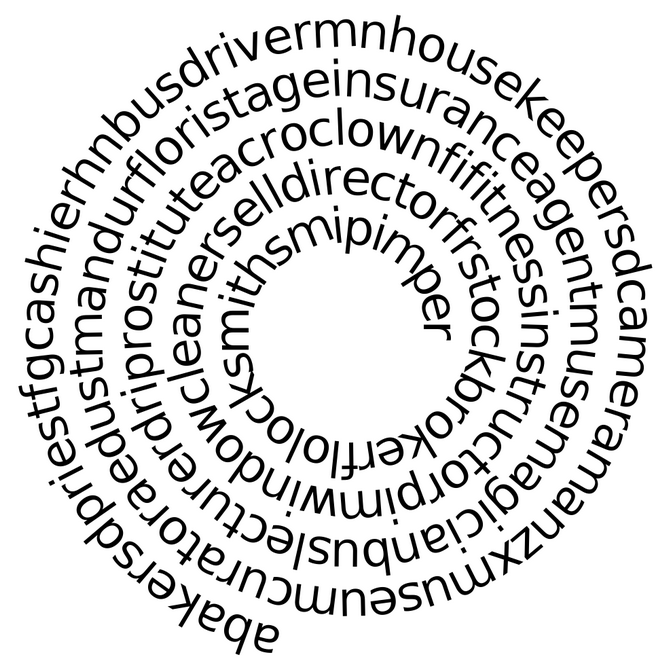 Which jobs hidden in the word cloud are better for men and which for women?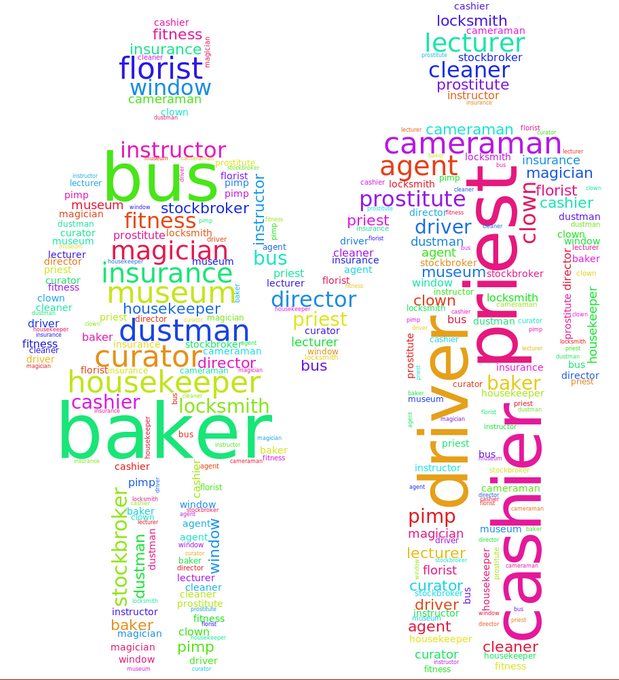 RKEABIRTESPSICHARE_ _ k _ _p _ _ _ _ t_ _ s _ _ e _BIUVERRSDERKEEPHOUESNECAAMMAR_ u _ d _ i _ _ __ _ u _ _ _ e e _ _ __ _ _ _ _ a m _ _UEUSMMARCTORUDMSTUNAOLFRIST_ u _ _ _ m c _ _ _ _ o _d u _ _ _ _ __ _ _ _ _ s tRSIE CEUNN ANGTENACIAMIGRURTLCEE_ n _ _ r _ _ _ e _ _ _ _ __ _ _ _ _ _ a n_ e _ _ _ _ _ rUTETPOSTIRCWOLNSTEFISN UIRCTSNRTO_ _ o _ t _ _ _ _ e_ _ o _ __ _ t _ _ _ _ i _ _ _ _ u _ _ _ rWONIDW RLNAECEROTDRICEBSKCOKETROR_ i _ _ o _ _ _ _ _ n _ r_ _ _ e _ _ o _s _ _ c k _ _ _ _ _ _HLSCMTOIKPMPI_ _ c _ _ _ _ t __ i _ __ _ _ _ __ _ _ _ _ __ _ _ _ _ _ _ v_ _ _  _ _ _ _ _ __ _ _ _ _ _ _ _ _ _ __ _ _ _ _ _ _ _ __ _ _ _ _ _  _ _ _ _ _ _ __ _ _ _ _ _ __ _ _ _ _ _ __ _ _ _ _ _ _ _ _   _ _ _ _ __ _ _ _ _ _ _ _ _ _ _ _ _ _ _ __ _ _ _ _ _ _ _ _ __ _ _ _ __ _ _ _ _ _ _   _ _ _ _ _ _ _ _ _ __ _ _ _ _ _   _ _ _ _ _ _ __ _ _ _ _ _ _ __ _ _ _ _ _ _ _ _ _ _ __ _ _ _ _ _ _ _ __ _ _ _abcdefghijklmnopqrstuvwxyz